 Cardiff University-MLANG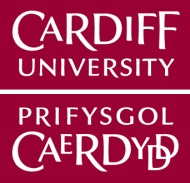 Fact sheet 2022/23Erasmus Institution:Erasmus Institution:Name of InstitutionCardiff University, School of Modern Languages (MLANG)Erasmus CodeUK CARDIFF01Cardiff University – International OfficeThe Global Opportunities CentreTel: +44 (0) 29 2251 8888Email: GO@cardiff.ac.ukWebpage: www.cardiff.ac.uk/study/internationalMLANG AddressSchool of Modern Languages (MLANG)Cardiff University66a Park PlaceCardiff. CF10 3AS. Wales UKGeneral enquiries email: mlang-exchange@cardiff.ac.ukTelephone: +44 (0)29 2087 9471Location and map can be found at http://www.cf.ac.uk/locations/index.htmlMLANG Webpage http://www.cardiff.ac.uk/modern-languages/ http://www.cardiff.ac.uk/modern-languages/courses/erasmus/ Incoming Erasmus & International Exchange Coordinator (MLANG)Mrs Marie Gastinel-JonesEmail: Gastinel-Jones@cardiff.ac.uk Telephone: +44(0)29 2087 9686Year Abroad AdministrativeOfficer (contact for Incoming Students)Students coming to Cardiff: Heather JonesEmail: mlang-exchange@cardiff.ac.uk Telephone – +44 (0) 29 2087 9471MLANG Profile:Cardiff School of Modern Languages (MLANG) has a number of agreements with partner universities abroad for the exchange of students on their year abroad. We offer modules in a variety of languages including French, German, Spanish, Italian, Portuguese and Japanese, as well as courses on culture, history, literature politics and cinema.Academic Information:Academic Information:Academic CalendarAll our degree programmes have a modular structure with the academic year divided into two twelve week semesters. Each semester is followed by a period of examinations and/or assessments. Induction and Orientation for International Students (before the start of each semester): from early September to Friday 30 September 2022 for the first semester and from 23 - 27 January 2023 in the second semester.Enrolment Week: Monday 26 September 2022 to Friday 30 September 2022First semester: Monday 03 October 2022 to 27 January 2023 (including exam period)Second semester: Monday 30 January 2023 to Friday 16 June 2023 (including exam period)https://www.cardiff.ac.uk/public-information/corporate-information/semester-datesApplication Deadline for Incoming Students Autumn/whole academic year: 31st July 2022Spring semester: 30th November 2022Application procedureEUROPEAN EXCHANGES:Please note that if you wish to come and study at Cardiff as a European exchange student, there must be an Inter-Institutional Agreement between Cardiff University and your home institution. Partner universities should send a nomination e-mail with the contact details of the exchange students to mlang-exchange@cardiff.ac.uk . Upon receipt of the student’s nomination students will receive the information package by e-mail.Students should complete an online application to be accepted at Cardiff University. INTERNATIONAL EXCHANGES (OUTSIDE EU):Partner universities should send a nomination e-mail with the contact details of the exchange students to mlang-exchange@cardiff.ac.uk ; Email address for nominations from Japanese and Chinese partner universities: mlang-exchange@cardiff.ac.ukUpon receipt of the student’s nomination, students will receive the information package by email.Students should complete an online application to be accepted at Cardiff University. The link will be sent to students upon receipt of the nomination e-mail. Minimum English RequirementsEUROPEAN EXCHANGE STUDENTS: Incoming students from European Exchange Partners will be required to meet a recommended level of English as follows:CEFR B2 equivalent to IELTS 6.5The sending institution (“Home Institution”) is responsible for providing support to its nominated candidates so that they can have the recommended language skills at the start of the study period.The Home Institution takes full responsibility for ensuring students meet the minimum English Language Requirements as part of the nomination process. Any students nominated to Cardiff University and who subsequently submit an application to an academic school will have been confirmed by the Home Institution as meeting these requirements. However, for UKVI purposes, students must upload a copy of their Year 1 transcript of records as evidence of their English language level.JAPANESE & CHINESE EXCHANGES ONLY*: IELTS Overall Band Score: 6.0 with minimum: 5.5 in each sub-section for entry to MLANG.IELTS Overall Band Score: 6.5 with minimum: 5.5 in each sub-section for entry to Cardiff Business School (CARBS)IMPORTANT: Cardiff University confirms that the English language tests accepted for entry to degree programmes is as follows:• for all Undergraduate and Postgraduate (taught and research) degree programmes, Cardiff University will accept IELTS (Academic) tests from any IELTS test centre (IELTS Life Skills test is not accepted), Pearson Test of English (PTE Academic), TOEFL language test and Trinity language test undertaken in the UK. Confirmation of this is also on our website: http://www.cardiff.ac.uk/for/prospective/international/english-language-requirements.html If a student’s IELTS is below the required minimum, then they will not be accepted until they can provide a new IELTS certificate with the required level.Pre-sessional English classesExchange student who have not reached IELTS 6.5 may apply for a pre-sessional English language course at Cardiff University (but this does not guarantee acceptance).  A fee is payable. https://www.cardiff.ac.uk/study/international/english-language-programmes/pre-sessional-summer-coursesOther private language schools in Cardiff also provide English classes during the summer.List of courses available to incoming studentsInformation sent by email to incoming students upon receipt of the student’s nomination. Course load to be taken by incoming students30-35 ECTS per semester; 1 Cardiff credit = 0.5 ECTS Specific requirementsStudents must enrol for a total of 120 credits if studying for the whole academic year, 80 of which must be taken within MLANG. Students studying with us for one semester must enrol for a total of 60 to 65 credits, 40 of which must be taken within the School. Grading SystemStudent assessments are graded individually (0-100) against mark schemes and/or assessment criteria appropriate for the task being undertaken. The pass mark is normally 40%.The highest banding of marks, a ‘first’, are usually marked between 70 and 80. Transcript of RecordsAll exchange and visiting students will receive a copy of their official transcript which will be published on their SIMS record.Students who study here for Semester 1 only will receive their transcripts in mid to late March. Those who join for the full academic year or for Semester 2 only will receive them in mid-July.General Information:General Information:Orientation Week/ University Induction ProgrammeThe International Office organises an Induction Programme at the beginning of each semester to help International and EU students make friends, learn more about Cardiff and the University in a safe environment so that they can settle down to their new academic life quickly. Further information: https://www.cardiff.ac.uk/new-students/international-studentsPick-up Service for Exchange  StudentsCardiff University provides you with free collection from two major airports in the UK in September. They will transport you to Cardiff and take you to your accommodation.https://www.cardiff.ac.uk/new-students/international-students/travelAccommodationThere are a number of Halls of Residence and Student Houses to choose from, but The Residences Office only guarantees an offer of a single occupancy place in University residences to those visiting Exchange students who are studying at Cardiff University for the full academic year. Students must now apply for residences on-line www.cardiff.ac.uk/residences  Once you have submitted your online application for a room in university Accommodation, in late July/August/September, you will receive an e- mail notifying you that your application has been processed and advising you to view and accept your Offer of Residence online. You must accept your online offer of residence within 7 days or your offer will expire and the room will be allocated to another student. Students visiting Cardiff for one semester are not guaranteed a place in University residences. Therefore we suggest that students staying for the autumn semester only, arrive in early/mid-September and stay in a provisional accommodation for a short time whilst you find alternative private accommodation.Health InsuranceWhen you arrive in Cardiff, you must register with a doctor, known as a General Practitioner or GP, close to your place of residence. Names of doctors and the address of their surgeries can be obtained from the Health Centre, the Student Advisory Service and in the various Halls of Residence. Student Support Services (Disabilities, financial support, counselling…)Cathays Campus. Contact Details:Tel: +44 (0)29 2251 8888studentconnect@cardiff.ac.uk Student Counselling; International Student Support (ISS) team; Disability and Dyslexia Service:http://www.cardiff.ac.uk/studentsupport/index.html 